АДМИНИСТРАЦИЯ ТЕСОВСКОГО СЕЛЬСКОГО ПОСЕЛЕНИЯНОВОДУГИНСКОГО РАЙОНА СМОЛЕНСКОЙ ОБЛАСТИПОСТАНОВЛЕНИЕот «13» марта .                                                                                  № 5Об    утверждении  плана  мероприятийАдминистрации                Тесовскогосельского   поселения по    обеспечениюпервичных мер пожарной безопасности на 2023 год.    В соответствии с Федеральными законами от 06 октября 2003 года №131-ФЗ «Об общих принципах организации местного самоуправления в Российской Федерации», от 21 декабря 1994 года №69-ФЗ «О пожарной безопасности»     Администрация Тесовского сельского поселения Новодугинского района Смоленской области п о с т а н о в л я е т:      1.Утвердить план противопожарных мероприятий по реализации обеспечения первичных мер пожарной безопасности в границах населенных пунктов Тесовского сельского поселения Новодугинского района Смоленской области на 2023 год.     2. Настоящее постановление разместить  на официальном сайте Администрации муниципального образования «Новодугинский район» Смоленской области в разделе Тесовское сельское поселение в информационно-телекоммуникационной сети Интернет.     3. Контроль за исполнением настоящего постановления оставляю за собой.Глава муниципального образованияТесовское сельское поселениеНоводугинского района Смоленской области                   А.И.Семенов                                                                                    Утвержден:                                                                                     постановлением Администрации                                                  Тесовского сельского поселения                                                  Новодугинского района                                                  Смоленской областиот 13.03.2023 № 5                                 П Л А Нпротивопожарных мероприятий Администрации на территорииТесовского сельского поселенияНоводугинского района Смоленской областина 2023 год№п/пПланируемые мероприятияСрок проведенияОтветственный за проведениеотметки об исполнении1.Обсудить вопрос о противопожарном состоянии жилого фонда на подведомственных территориях на сходах граждан         До01.04.2023Глава МО2.- Разработать планы обучения населения правилам пожарной безопасности, мероприятий по недопущению пожаров и гибели людей на них.- Организовать работу добровольных пожарных дружин ( ДПД) и команд (ДПК), внештатных пожарных инспекторов, общественности по предупреждению пожаров, гибели  людей на них, пропаганде правил пожарной безопасности.- Обсудить на собраниях коллективов противопожарное состояние жилых квартир и домов.- Провести внеплановый инструктаж по правилам пожарной безопасности жильцов и работников предприятий о мерах пожарной безопасности         До 01.04.2023Руководители предприятий, организаций, учреждений всех форм собственности3. Провести беседы с учащимися о пожарах.Продолжить практические занятия с учащимися школ по вопросам пожарной безопасности, обучение их правилам пожарной безопасности в быту.-1 квартал 2023  годаДиректора школ4.Регулярно информировать населения поселения о складывающейся пожарной обстановке, происшедших пожарах и принятых по них мерам.ПостоянноРедакция газеты «Сельские Зори»Сходы населения 5.Провести учет жилья муниципального жилого фонда, в котором проживают граждане преклонного возраста и инвалиды, а также другие лица, находящиеся в трудной жизненной ситуации, с целью оказания им необходимой помощи по соблюдению мер пожарной безопасностипостоянноПЧ, группы внештатных инспекторов6.Разработать мероприятия, направленные на усиление пожарной безопасности объектов с массовым пребыванием людей, жизнеобеспечения жилого фонда.До01.05.2023Руководители предприятий7.Провести рейды по проверке противопожарного состояния чердаков и подвалов, объектов с массовым пребыванием людей и жизнеобеспечения.постоянноПЧ, группы внештатных инспекторов8.Организовать  и провести на базе ПЧ обучение мерам пожарной безопасности и действиям в случае пожара ответственных за противопожарное состояние лиц, членов ДПД, инженерно-технических работников.4 кварталАдминистрация9.Определить жилые дома, требующие противопожарного капитального ремонта, и организовать их подготовку к осенне-зимнему периоду 2023/2024 года3 кварталПЧ, группы внештатных инспекторов10.Организовать обучение населения мерам пожарной безопасности с привлечением к этой работе работников социальной защиты, участковых инспекторов милиции и других служб поселенияпостоянноПЧ, группы внештатных инспекторов11.Разработать мероприятия о мерах пожарной безопасности на территории Тесовского сельского поселения Новодугинского района Смоленской области в весенне-летний период Февраль - Март 2023Глава МО, специалист12.Разработать мероприятия о мерах пожарной безопасности на территории Тесовского сельского поселения Новодугинского района Смоленской области в осенне-зимний периодОктябрь 2023Глава МО, специалист 13.Установить контроль за организацией и проведением массовых мероприятий в период новогодних и рождественских праздников в соответствии с установленными требования правил пожарной безопасности. Декабрь 2023Глава МО 14.Провести месячник пожарной безопасностиАпрель 2023ПЧ, группы внештатных инспекторовГлава МО, специалисты 15.Совершенствовать противопожарное водоснабжения:-установку новых, проведение ремонта существующих пожарных гидрантов;-приспособление хозяйственных источников водоснабжения (водонапорные башни, технологические емкости) для целей пожаротушения;- обеспечение надежного забора воды пожарной техникой из искусственных и естественных водоёмов;- устройство подъездных площадок для установки пожарных автомашинВесь периодАдминистрация, руководители организаций 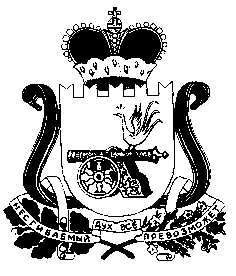 